Burkina FasoBurkina FasoBurkina FasoAugust 2028August 2028August 2028August 2028SundayMondayTuesdayWednesdayThursdayFridaySaturday12345Birthday of Muhammad (Mawlid)Independence Day678910111213141516171819Assumption202122232425262728293031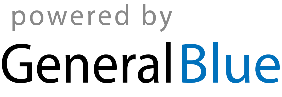 